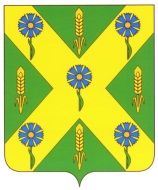 РОССИЙСКАЯ  ФЕДЕРАЦИЯОРЛОВСКАЯ ОБЛАСТЬАДМИНИСТРАЦИЯ НОВОСИЛЬСКОГО РАЙОНАПОСТАНОВЛЕНИЕ            _06.12.2017 г._                          				                     № 549   г. НовосильВо исполнение требований Федерального закона от 07.12.2011 № 416-ФЗ «О водоснабжении и водоотведении» и в целях улучшения качества услуг водоснабжения и водоотведения администрация Новосильского района постановляет:1. Наделить МУП «Тепловодсервис», осуществляющее холодное водоснабжение и водоотведение, а также эксплуатирующее водопроводные сети и систему водоотведения на территории города Новосиль, статусом гарантирующей организации.2. Установить зону ответственности гарантирующей организации МУП «Тепловодсервис»  в границах муниципального образования город Новосиль.3. Наделить МУП «ЖКХ «Новосильское», осуществляющее холодное водоснабжение и эксплуатирующее водопроводные сети на территориях Вяжевского, Глубковского, Голунского, Зареченского, Петушинского, Прудовского, Хворостянского сельских поселений статусом гарантирующей организации.4. Установить зону ответственности гарантирующей организации МУП «ЖКХ «Новосильское» в границах Вяжевского, Глубковского, Голунского, Зареченского, Петушинского, Прудовского, Хворостянского сельских поселений.5. Настоящее  постановление полежит  размещению на официальном сайте администрации Новосильского района Орловской области.6. Контроль за исполнением настоящего постановления возложить на  заместителя главы администрации района Ю.В. Трусова.Глава Новосильского района 	                                              А.И. ШалимовО наделении организаций, осуществляющих  холодное водоснабжение и водоотведение статусом гарантирующей организации